台灣傳道六十年紀念特刊支分會專用稿紙 (寫好後請寄給梁世威弟兄 Carlliang05@gmail.com，手機0928-244715， Skype: carlliang3151，Line ID: carlliang)補充資料提供者姓名：                             電話：                        Email：單位名稱后豐支會后豐支會單位號碼  0096768單位資料成立日期西元1971 年10月底西元1971 年10月底單位資料原屬單位1971.10   成立豐原分會1994.12.18  改為豐原支會2000.9.1  與苗栗支會重劃疆界2002.11.3  與沙鹿分會重劃疆界2003.9.28  改名豐原第一支會2007.4.22  改隸北台中支聯會2015.4.19 豐原支會更名為后豐支會1971.10   成立豐原分會1994.12.18  改為豐原支會2000.9.1  與苗栗支會重劃疆界2002.11.3  與沙鹿分會重劃疆界2003.9.28  改名豐原第一支會2007.4.22  改隸北台中支聯會2015.4.19 豐原支會更名為后豐支會單位資料教堂地址1971.12  台中縣豐原鎮府前街99號1972.5  台中縣豐原鎮三民路67巷3號3樓1979.10   台中縣豐原市三民路132號4樓1988.2.10 台中縣豐原市圓環東路363號1971.12  台中縣豐原鎮府前街99號1972.5  台中縣豐原鎮三民路67巷3號3樓1979.10   台中縣豐原市三民路132號4樓1988.2.10 台中縣豐原市圓環東路363號單位資料教堂電話單位資料歷任主教/會長(從第一任開始)(豐原支會)許長老劉貽端林德堃蘇長老~1985.1.1  謝春生1985.1.1~1988.1.1  吳志立1988.1.1~1989.1.1  謝春生1989.1.1~1990.1.1  邱芳源1990.1.1~1991.1.1  李建雄1991.1.1~1993.1.1  吳志立1993.1.1~1996.12.8  林金生1996.12.8~2000.5.27  道奇布來安 (Brian Dodge)2000.5.7~2002.9.22  張廷華2002.9.22~2004.8.1  周伯彥2004.8.1~2009.6.14  張廷華  2009.6.14~2015.4.19林俊誠(后豐支會)2015.4.19~黃志翔(豐原支會)許長老劉貽端林德堃蘇長老~1985.1.1  謝春生1985.1.1~1988.1.1  吳志立1988.1.1~1989.1.1  謝春生1989.1.1~1990.1.1  邱芳源1990.1.1~1991.1.1  李建雄1991.1.1~1993.1.1  吳志立1993.1.1~1996.12.8  林金生1996.12.8~2000.5.27  道奇布來安 (Brian Dodge)2000.5.7~2002.9.22  張廷華2002.9.22~2004.8.1  周伯彥2004.8.1~2009.6.14  張廷華  2009.6.14~2015.4.19林俊誠(后豐支會)2015.4.19~黃志翔重要史料 (請勿超過1,500字，所撰寫之資料請盡量包含人事時地物五大要項。 請附寄現任主教/會長照片及教堂照片。從前教堂及領袖之照片及重要活動史料照片亦很歡迎， 用畢歸還。)2001.3.18 劃分出潭子支會2003.8.7  畫分出豐原第二分會，為台中支聯會英文教友而設2015.4.19 豐原支會更名為后豐支會豐原支會主教團 2007.10.21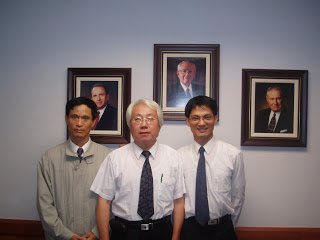 
希望教友彼此相愛，勤勉工作，教導耶穌基督的福音，遵守誡命，生活在配稱之中，期許每年都有三對的聖殿婚姻、每年都有三位準備好的年輕人去做全部時間的傳教士、支會中的使活躍計劃，帶領許多不積極的弟兄姐妹們回到教會來。豐原支會歷史見1993年12月聖徒之聲第31頁 (符素娥姊妹提供)人物介紹：請提供有關陳鎮山家庭資料 (陳鎮山，陳勇助，陳武雄)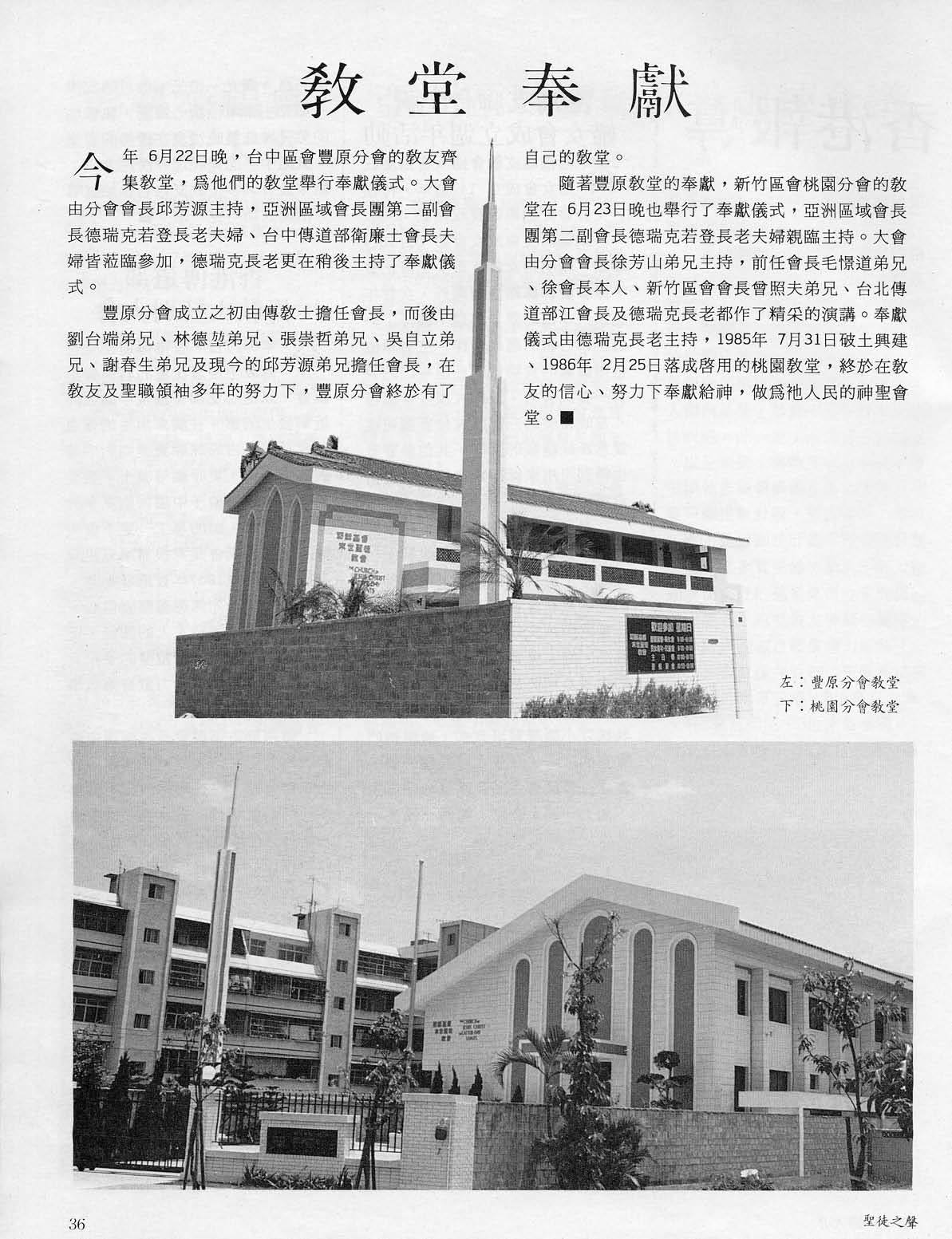 舊教堂1985落成，1986.6.22奉獻，2005年拆除重建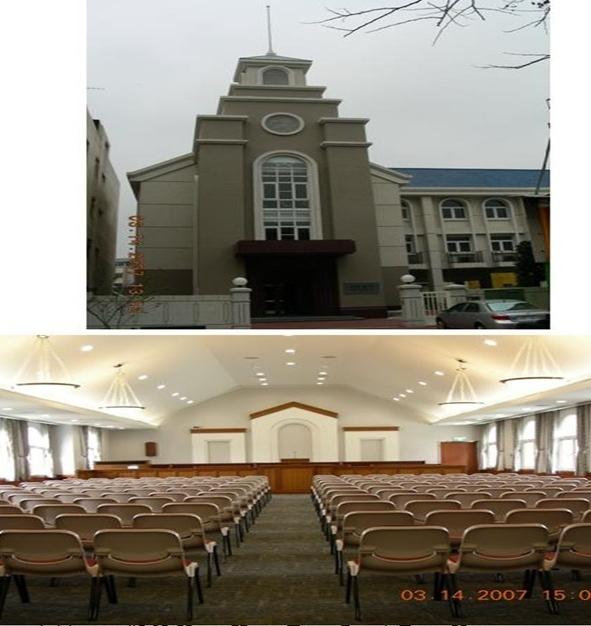 豐原教堂 –  2007.5.6落成奉獻台中縣豐原市圓環東路363號重要史料 (請勿超過1,500字，所撰寫之資料請盡量包含人事時地物五大要項。 請附寄現任主教/會長照片及教堂照片。從前教堂及領袖之照片及重要活動史料照片亦很歡迎， 用畢歸還。)2001.3.18 劃分出潭子支會2003.8.7  畫分出豐原第二分會，為台中支聯會英文教友而設2015.4.19 豐原支會更名為后豐支會豐原支會主教團 2007.10.21
希望教友彼此相愛，勤勉工作，教導耶穌基督的福音，遵守誡命，生活在配稱之中，期許每年都有三對的聖殿婚姻、每年都有三位準備好的年輕人去做全部時間的傳教士、支會中的使活躍計劃，帶領許多不積極的弟兄姐妹們回到教會來。豐原支會歷史見1993年12月聖徒之聲第31頁 (符素娥姊妹提供)人物介紹：請提供有關陳鎮山家庭資料 (陳鎮山，陳勇助，陳武雄)舊教堂1985落成，1986.6.22奉獻，2005年拆除重建豐原教堂 –  2007.5.6落成奉獻台中縣豐原市圓環東路363號重要史料 (請勿超過1,500字，所撰寫之資料請盡量包含人事時地物五大要項。 請附寄現任主教/會長照片及教堂照片。從前教堂及領袖之照片及重要活動史料照片亦很歡迎， 用畢歸還。)2001.3.18 劃分出潭子支會2003.8.7  畫分出豐原第二分會，為台中支聯會英文教友而設2015.4.19 豐原支會更名為后豐支會豐原支會主教團 2007.10.21
希望教友彼此相愛，勤勉工作，教導耶穌基督的福音，遵守誡命，生活在配稱之中，期許每年都有三對的聖殿婚姻、每年都有三位準備好的年輕人去做全部時間的傳教士、支會中的使活躍計劃，帶領許多不積極的弟兄姐妹們回到教會來。豐原支會歷史見1993年12月聖徒之聲第31頁 (符素娥姊妹提供)人物介紹：請提供有關陳鎮山家庭資料 (陳鎮山，陳勇助，陳武雄)舊教堂1985落成，1986.6.22奉獻，2005年拆除重建豐原教堂 –  2007.5.6落成奉獻台中縣豐原市圓環東路363號重要史料 (請勿超過1,500字，所撰寫之資料請盡量包含人事時地物五大要項。 請附寄現任主教/會長照片及教堂照片。從前教堂及領袖之照片及重要活動史料照片亦很歡迎， 用畢歸還。)2001.3.18 劃分出潭子支會2003.8.7  畫分出豐原第二分會，為台中支聯會英文教友而設2015.4.19 豐原支會更名為后豐支會豐原支會主教團 2007.10.21
希望教友彼此相愛，勤勉工作，教導耶穌基督的福音，遵守誡命，生活在配稱之中，期許每年都有三對的聖殿婚姻、每年都有三位準備好的年輕人去做全部時間的傳教士、支會中的使活躍計劃，帶領許多不積極的弟兄姐妹們回到教會來。豐原支會歷史見1993年12月聖徒之聲第31頁 (符素娥姊妹提供)人物介紹：請提供有關陳鎮山家庭資料 (陳鎮山，陳勇助，陳武雄)舊教堂1985落成，1986.6.22奉獻，2005年拆除重建豐原教堂 –  2007.5.6落成奉獻台中縣豐原市圓環東路363號